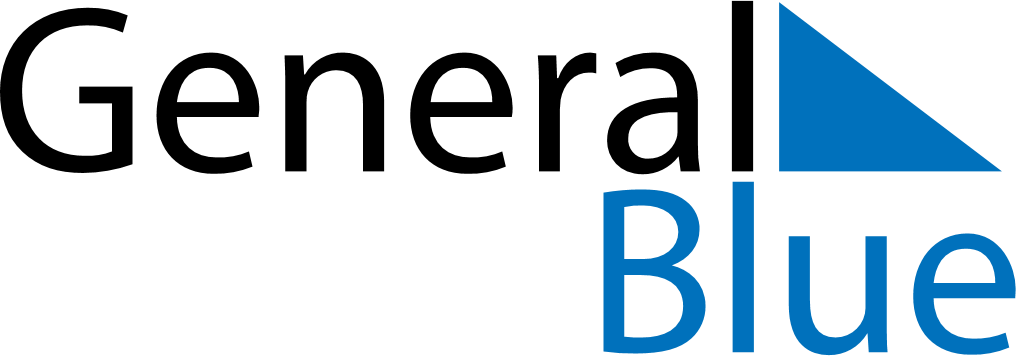 June 2024June 2024June 2024June 2024June 2024June 2024June 2024Chihuahua, MexicoChihuahua, MexicoChihuahua, MexicoChihuahua, MexicoChihuahua, MexicoChihuahua, MexicoChihuahua, MexicoSundayMondayMondayTuesdayWednesdayThursdayFridaySaturday1Sunrise: 6:06 AMSunset: 7:57 PMDaylight: 13 hours and 50 minutes.23345678Sunrise: 6:06 AMSunset: 7:58 PMDaylight: 13 hours and 51 minutes.Sunrise: 6:06 AMSunset: 7:58 PMDaylight: 13 hours and 52 minutes.Sunrise: 6:06 AMSunset: 7:58 PMDaylight: 13 hours and 52 minutes.Sunrise: 6:06 AMSunset: 7:59 PMDaylight: 13 hours and 52 minutes.Sunrise: 6:06 AMSunset: 7:59 PMDaylight: 13 hours and 53 minutes.Sunrise: 6:06 AMSunset: 8:00 PMDaylight: 13 hours and 53 minutes.Sunrise: 6:05 AMSunset: 8:00 PMDaylight: 13 hours and 54 minutes.Sunrise: 6:05 AMSunset: 8:00 PMDaylight: 13 hours and 55 minutes.910101112131415Sunrise: 6:05 AMSunset: 8:01 PMDaylight: 13 hours and 55 minutes.Sunrise: 6:05 AMSunset: 8:01 PMDaylight: 13 hours and 55 minutes.Sunrise: 6:05 AMSunset: 8:01 PMDaylight: 13 hours and 55 minutes.Sunrise: 6:05 AMSunset: 8:02 PMDaylight: 13 hours and 56 minutes.Sunrise: 6:05 AMSunset: 8:02 PMDaylight: 13 hours and 56 minutes.Sunrise: 6:05 AMSunset: 8:02 PMDaylight: 13 hours and 56 minutes.Sunrise: 6:06 AMSunset: 8:03 PMDaylight: 13 hours and 57 minutes.Sunrise: 6:06 AMSunset: 8:03 PMDaylight: 13 hours and 57 minutes.1617171819202122Sunrise: 6:06 AMSunset: 8:03 PMDaylight: 13 hours and 57 minutes.Sunrise: 6:06 AMSunset: 8:04 PMDaylight: 13 hours and 57 minutes.Sunrise: 6:06 AMSunset: 8:04 PMDaylight: 13 hours and 57 minutes.Sunrise: 6:06 AMSunset: 8:04 PMDaylight: 13 hours and 57 minutes.Sunrise: 6:06 AMSunset: 8:04 PMDaylight: 13 hours and 58 minutes.Sunrise: 6:06 AMSunset: 8:04 PMDaylight: 13 hours and 58 minutes.Sunrise: 6:07 AMSunset: 8:05 PMDaylight: 13 hours and 58 minutes.Sunrise: 6:07 AMSunset: 8:05 PMDaylight: 13 hours and 58 minutes.2324242526272829Sunrise: 6:07 AMSunset: 8:05 PMDaylight: 13 hours and 57 minutes.Sunrise: 6:07 AMSunset: 8:05 PMDaylight: 13 hours and 57 minutes.Sunrise: 6:07 AMSunset: 8:05 PMDaylight: 13 hours and 57 minutes.Sunrise: 6:08 AMSunset: 8:05 PMDaylight: 13 hours and 57 minutes.Sunrise: 6:08 AMSunset: 8:06 PMDaylight: 13 hours and 57 minutes.Sunrise: 6:08 AMSunset: 8:06 PMDaylight: 13 hours and 57 minutes.Sunrise: 6:09 AMSunset: 8:06 PMDaylight: 13 hours and 57 minutes.Sunrise: 6:09 AMSunset: 8:06 PMDaylight: 13 hours and 56 minutes.30Sunrise: 6:09 AMSunset: 8:06 PMDaylight: 13 hours and 56 minutes.